Publicado en Madrid el 07/11/2019 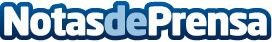 El renting de vehículos en pleno auge, según total renting El responsable de total renting recomienda su página web para ofrecerle los mejores serviciosDatos de contacto:Alicia Checa600669035Nota de prensa publicada en: https://www.notasdeprensa.es/el-renting-de-vehiculos-en-pleno-auge-segun Categorias: Motociclismo Automovilismo Industria Automotriz Actualidad Empresarial http://www.notasdeprensa.es